Working Group on Spectrum AspectsQUESTIONNAIRE ON APT FREQUENCY USAGE of The Bands 8 700-9300 MHz 
and 9 900-10 500 MHz in Asia Pacific RegionBackgroundAt the AWG-15 meeting, it was agreed to survey the usage of the bands 8 700-9 300 MHz and 9 900-10 500 MHz in Asia Pacific region.Agenda item 1.12 of WRC-15 provides for consideration of an extension of the current worldwide allocation to the Earth exploration-satellite (active) service (EESS) in the frequency band 9 300-9 900 MHz by up to 600 MHz in accordance with Resolution 651 (WRC-12).  The bands where the additional EESS allocation is being considered under the WRC agenda item are 8 700-9 300 MHz and 9 900-10 500 MHz.There is a growing demand for very high resolution pictures produced by synthetic aperture radars (SAR) operating in the Earth exploration-satellite service (EESS) (active). This image resolution needed for global environmental monitoring can only be achieved by correspondingly transmission bandwidth. ITU-R Report RS.2178 describes in detail the essential role and global importance of radio spectrum use for Earth observations and related applications in general. Such a high resolution will enable unprecedented features for long-term global monitoring as well as for environmental monitoring and land-use purposes.Currently very little information is available on the use of the bands by APT Members where new allocations are being proposed.Purpose of SurveyThis survey is to collect information of current spectrum usage and future plan in the bands 8 700-9 300 MHz and 9 900-10 500 MHz in Asia Pacific region. Based on the results of the survey, an APT Report on Frequency Usage of the bands 8 700-9 300 MHz and 9 900-10 500 MHz in Asia Pacific region will be developed for APT Members’ information.This will allow future meetings of the APG to fully consider the allocation of spectrum to the EESS and can be used to ensure that appropriate studies are completed prior to an allocation being considered at WRC-15.TimetableQuestionsCurrent usageQuestion 1: What is/are current allocation(s) (e.g. radiolocation service, aeronautical radionavigation service, maritime radionavigation service, fixed service, mobile service, space research service, meteorological-satellite service, amateur service), application(s) and assigned/licensed in the bands 8 700-9 300 MHz and 9 900-10 500 MHz in your country?Answer:Question 2: If there are no services currently used in the bands 8 700-9 300 MHz and 9 900-10 500 MHz, is there any difficulty with use of the bands and/or obstacles to the use of the bands for EESS applications?Answer:Future plansQuestion 3:  Do you have planned or potential future services and applications in the bands 8 700-9 300 MHz and 9 900-10 500 MHz? (Yes / No) Answer:If you answered “Yes” to Question 3 above, please answer Question 4.Question 4:  What is/are planned or potential future services and applications in the bands 8 700-9 300 MHz and 9 900-10 500 MHz? Answer:Question 5:  If your response to Question 4 is that you plan to operate future EESS (active) systems in any extended bands that may be allocated in accordance with WRC-15 AI 1.12, do you foresee co-existence issues with existing services?Answer:OthersQuestion 6:  Do you have any issues to be considered relating to the use of the bands 8 700-9 300 MHz and 9 900-10 500 MHz?  If so, what are the issues? Answer:_______________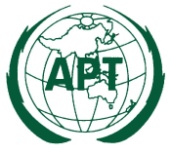 ASIA-PACIFIC TELECOMMUNITYThe 15th Meeting of APT Wireless Group (AWG-15)27 – 30 August 2013, Bangkok, ThailandDocument:
AWG15/OUT-0429 August 2013MeetingDateWork to be CompletedAWG-16March 2014Responses to questionnaire and preparation of draft Report.Preparation of status report to APG15-3.AWG-17Aug/Sept 2014Finalisation of APT Report.Preparation of final report to APG15-4.Frequency BandServiceApplicationsCommercialOperatorLicense duration12Planned/Future services and applications Timeline12